Lieu : Hôtel Days Inn, 1136, boul. Labelle à Blainville QC  J7C 3J4 ------------------------ Tél. : 450 430-8950Sujets prévus :L’assurance médicaments (nouveaux rôles des pharmaciens et des pharmaciennes, implication de votre médecin dans votre dossier, couverture pour les problèmes des yeux et de l’ouïe, etc.)L’ACCÈS|assurés (comment se connecter, s’enregistrer, réclamer, trouver les reçus pour l’impôt, etc.)L’assurance voyage (votre protection, vos obligations envers l’assureur, l’assurance et le remboursement de frais refusés dans certaines circonstances)Le décès d’un membre assuré, de son conjoint ou de sa conjointe (qu’est-ce qui arrive quant aux assurances?)Les testaments, la succession, les mandats d’inaptitudeQuoi faire lors d’un décèsFrais d’inscription : 10 $ - (remboursés par l’AREQ Lanaudière à votre arrivée)Dîner :	L’AREQ Lanaudière vous offre le repas-buffet de Days Inn si vous assistez aux 2 conférences.Pour vous inscrire, complétez le formulaire ci-dessous au plus tard le 30 septembre 2017 et postez-le à :    André Thérien, 195 Montée Casino, St-Calixte, QC, J0K 1Z0,   therienandre@sympatico.ca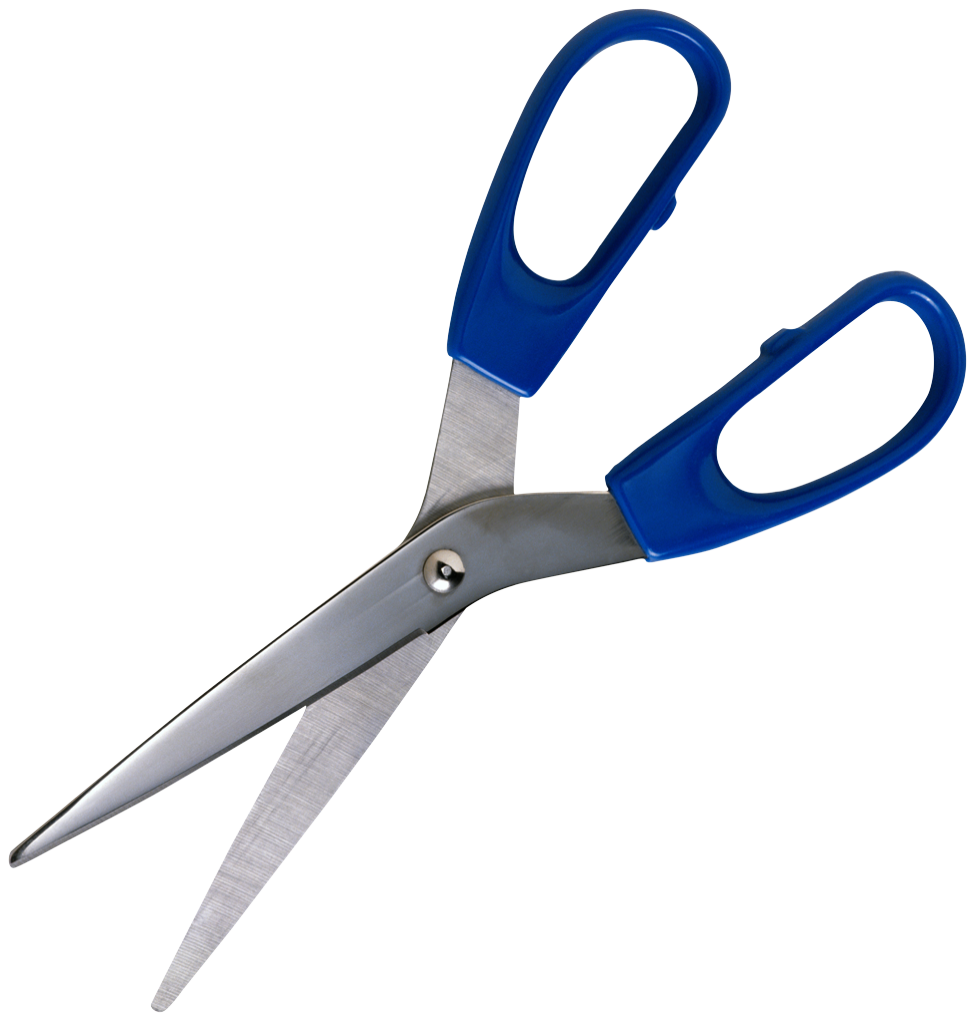  « Rencontre d’informations en assurances »          AREQ Laval-Laurentides-LanaudièreMardi 17 octobre 2017Horaire Groupe AGroupe B8 h 30 Accueil   Accueil   9 hPrésentation de Johanne Freire (conseillère à la sécurité sociale)Présentation de Marie-Eve Lavoie, notaire12 h DînerDîner13 h  Présentation de Marie-Eve Lavoie, notairePrésentation de Johanne Freire (conseillère à la sécurité sociale)Formulaire d’inscription : «rencontre d’informations en assurances»mardi 17 octobre 2017Nom :				Prénom :				Secteur :		10A Lanaudière	Téléphone :				Courriel :			J’assisterai à la rencontre de l’avant-midi : Groupe A  ☐  ou B ☐                                     et/ou de l’après-midi : Groupe A  ☐  ou B ☐ 	Je dînerai à l’hôtel Days Inn :       Oui 			Non  _______Ci-joint un chèque au montant de 10 $ (frais d’inscription) libellé à l’AREQ Lanaudière et daté du 30 septembre 2017.Signature :			date :			Envoyé à  L’AREQ Lanaudière,  a/s André Thérien, 195 Montée Casino, St-Calixte, QC, J0K 1Z0